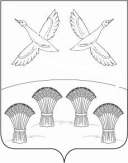 Р Е Ш Е Н И ЕСОВЕТА СВОБОДНОГО  СЕЛЬСКОГО ПОСЕЛЕНИЯПРИМОРСКО-АХТАРСКОГО РАЙОНАТРЕЬТЬЕГО СОЗЫВА        от   6 февраля  2018 года                                                                 № 214хутор СвободныйО внесении изменений в решение Совета Свободного сельского поселения Приморско-Ахтарского района от 22 сентября 2016 года № 118 «Об установлении налога на имущество физических лиц на территории Свободного сельского поселения Приморско-Ахтарского района»В целях приведения в соответствие со   статьей 407 Налогового Кодекса Российской Федерации, Совет Свободного сельского поселения Приморско-Ахтарского района, р е ш и л:1. Внести в решение Совета Свободного сельского поселения Приморско-Ахтарского  района от 22 сентября 2016 года № 118 «Об установлении налога на имущество физических лиц на территории Свободного сельского поселения Приморско-Ахтарского района» следующие изменения: 1.1. пункт 2 изложить в следующей редакции : « Налоговая база и налоговый период определены статьей 403, 405 Налогового Кодекса РФ»1.2. пункт 5 изложить в следующей редакции: « Установить налоговую льготу на имущество физических лиц следующей категории налогоплательщиков: в размере 50 %, члену (-ам) семьи, имеющим трех и более детей в возрасте до 18 лет, подлежащей уплате налогоплательщиком суммы налога в отношении одного объекта налогообложения, находящегося в собственности одного из членов семьи, имеющим трех и более детей в возрасте до 18 лет ( при этом налоговая льгота иным членам семьи не предоставляется), либо в отношении одного объекта налогообложения, находящегося в общей долевой, либо общей совместной собственности членов семьи, имеющей трех и более детей в возрасте до 18 лет. Налоговая льгота предоставляется в отношении следующих видов налогообложения:квартира или комната;жилой дом.Порядок предоставления налоговых льгот определен статьей 407 Налогового кодекса РФ.»2. Опубликовать настоящее решение в средствах массовой информации  и разместить на официальном сайте администрации Свободного сельского поселения Приморско-Ахтарского района в информационно-телекоммуникационной сети «Интернет».3. Настоящее решение вступает в силу со дня его официального опубликования.Глава Свободного сельского поселения Приморско-Ахтарского  района                                                В.Н.Сирота    